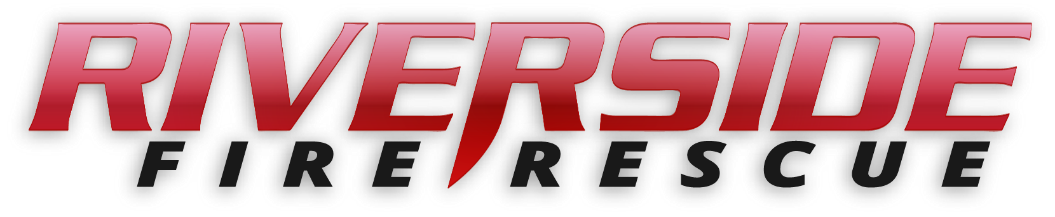 Pierce County Fire Protection District No. 14Commissioners Meeting October 10, 2022	Station74In Attendance:  Chief Kira Thirkield, Commissioner Gerald Sandberg, Commissioner Peter Allison, Commissioner John Campbell and Secretary Shandrow.Commissioner Sandberg opened the meeting with the pledge of allegiance at 6:40 p.m. The minutes of the September 26, 2022 Regular Board Meeting were approved as presented.Citizen Comments:  None.Vouchers:  Voucher list was reviewed, approved and attached.Chief’s Report:  The Chief’s Report was presented, reviewed and attached.Old Business:Policy Updates:  Updates were made to the following policies:  i.   2.1.1.4	Dress Code and Grooming. ii.   2.1.6.10	Emergency Medical Technician.iii.   2.1.5.3	Volunteer Firefighter Reimbursement.        2.1.1.1	Volunteer Membership – Ongoing Training RequirementsAfter review the Commissioners unanimously approved the policies listed above.New Policy:2.1.6.24	Volunteer Coordinator:  After review by the commissioners, this polity was unanimously approved.New Business: Surplus Equipment. Resolution 2022-382 A resolution of the Board of Commissioners for PCFD14 declaring outdated or un-needed equipment was presented to the Commissioners for review. (Copy Attached)	After review the Commissioners unanimously approved Resolution 		2022-	382.Good of the Order Alarm was set by Chief Thirkield and Amy Devine for 2:30 in morning to submit an application to Fire House Subs for a Grant of $30,000.  They only accept 600 applications beginning at 6:00 AM Eastern time.  Our grant request is for Battery Operated extraction equipment.Riverside personnel went to Bates College and gave an informational talk to their day and evening classes about recruitment and possible volunteer employment with PCFD14. Over Forty applications were given out and some have already been received. Chief Thirkield has been contacted by one of the teachers of Chief Leschi School.  They have made a request to have someone come and speak to students in their honors program for career day. Bunker gear is now about $4000 a set to purchase.  We have purchased two extraction Jump Suits at a cost of $200 each and the appropriate helmet for $100 each. These suits are blue in color which makes them distinctive for our EMT only personnel.  They can be worn for auto accident and extractions but are not suitable for fires.  They are budget friendly and easier to move in as they are a much lighter weight.  They will also take up less space for storage.With no further business to come before the Board, the meeting adjourned at 7:50 p.m. ____________________________Gerald Sandberg, Commissioner____________________________ Peter Allison, Commissioner			ATTEST:____________________________		________________________John Campbell, Commissioner			Pat Shandrow, District Secretary